 2022年春季 合肥工业大学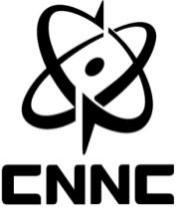 建筑与艺术类招聘会北京中核四达工程设计咨询有限公司•公司简介北京中核四达工程设计咨询有限公司 公司成立于2004年5月，隶属于中国核工业集团有限公司(CNNC)。是持有建筑工程设计甲级证书、城乡规划乙级资质，工程资信甲级、且拥有多项专利技术的高新技术企业。 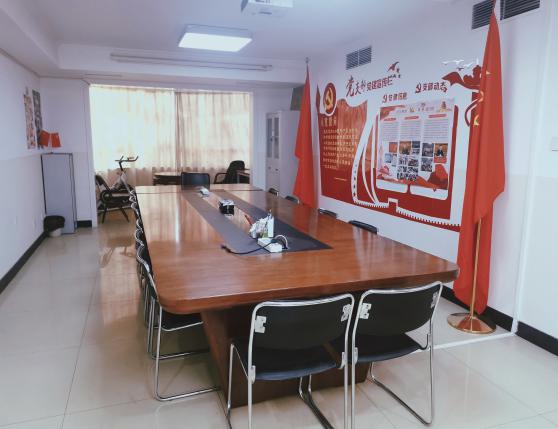 北京中核四达工程设计咨询有限公司坐落于北京海淀区北蜂窝路8号中雅大厦B座6层。（西三环内、北京西站附近） 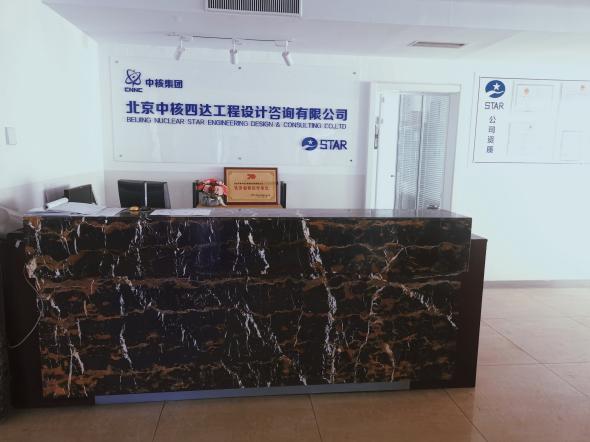 热忱欢迎有意同学到本单位参观考察，同时招聘2022年寒、暑期各专业的实习生。加深相互了解、增进友谊。•工程咨询、设计项目区域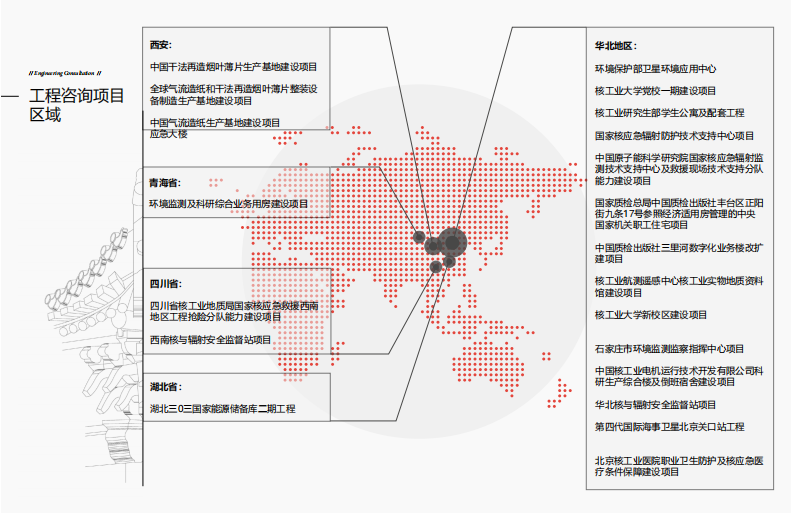 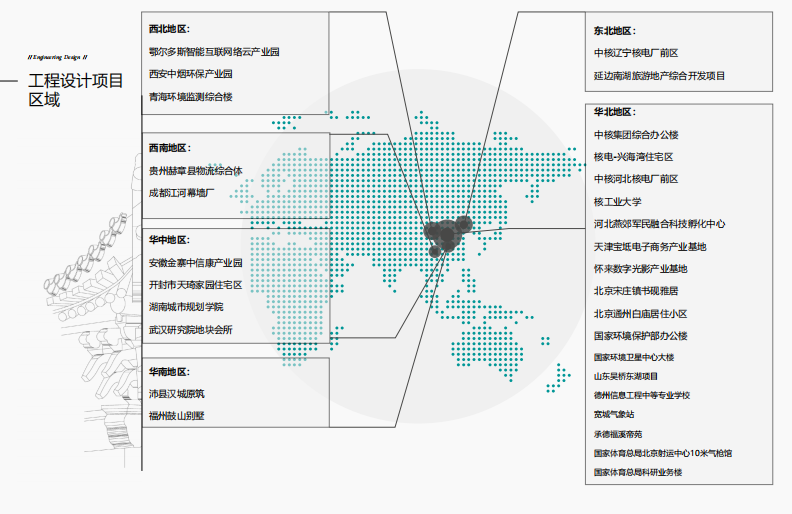 •公司部分福利✔五险一金、提供集体宿舍；✔每年有带薪年假（按工龄计算）；✔年终奖依据公司、个人绩效，预发奖金2000元/月起；✔国家法定节假日，春节假期20-30天；✔年度体检、文化活动；✔不定期岗位培训；✔朝九晚五、周末双休，加班换休制。。热忱欢迎有意同学到本单位参观考察，同时招聘2023年寒、暑期各专业的实习生。加深相互了解、增进友谊。你为我们撑腰，我们让你在核工业扬名!•公司联系电话：(也可以现场签约）禹女士：HR, 15910751125; 简历投递：820429648@qq.com   1142973704@qq.com202204015 合肥工业大学建筑与艺术类专场招聘会生源计划如下：（本科及以上共17名）附件：公司各部门岗位要求（中共党员、学生会干部优先录用）一、经营管理部：市场营销、工商管理、工程造价等全专业①是公司的项目龙头，项目信息的捕捉、发现、跟踪、谈判、签约、管理。极富挑战性，建议慎重选择该部门。②根据公司总体年度经济目标，制定公司的经营战略，负责企业经营计划的管理工作。负责收集、整理各类工程项目信息，了解市场需求、掌握市场动向，负责基础资料的收集、汇总及整理工作，完成各类经营标的统计及上报工作。具有较强的责任心及良好的团队协作精神，完成领导交办的临时性任务。二、工程设计部建筑设计（含规划设计、景观设计等）：主要职责：项目的策划，方案创作，具备从方案至施工图阶段的设计能力；专业要求：建筑学专业，本科及以上能手工绘制方案及表现图，能熟练操作天正、AutoCAD 、SU、PowerPoint、Photoshop 等设计软件；工作积极主动，做事细心，有较强的团队合作精神，能承受较大的工作压力，较强的组织策划能力和谈判沟通能力。具有良好的团队协作精神，责任心、执行力强。三、工程咨询部：专业要求：不限，工科背景即可。全专业熟悉固定资产投资项目实施流程熟悉各类咨询文件编制的要求，具有较强的政策把握能力有较强的市场开拓意识，诚实、敬业，具备吃苦耐劳的精神工作上有全局意识、责任意识具有较强的组织管理能力、良好的沟通能力和语言表达能力建筑学3人城乡规划2人环境设计2人风景园林2人工业设计工程2人视觉传达设计2人艺术设计2人设计学2人